Sekce sdělovací a zabezpečovací technikave spolupráci s FPO pořádá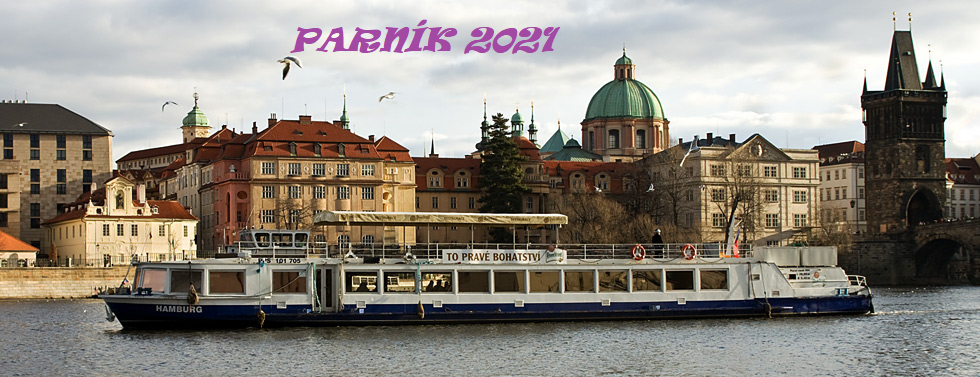 Letos opět vyplouváme a zveme všechny, kdo se chtějí pobavit a odpočinout si na Vltavě. Pro děti jsme připravili malování na kamínky  Nejlepší výtvory odměníme Loď H A M B U R G (100 osob) vyplouvá 21. 9. 2021 v 16 hodin z kotviště (Nemocnice na Františku) nástupiště číslo 10.Stanice metra A Staroměstská, nebo tramvajová zastávka č. 17 nebo BUS 207.Vstupné na parník je pro členy a rodinné příslušníky 100Kč,ostatní 200Kč, děti zdarma. Nápoje k zakoupení na lodi.Vzhledem k situaci se budeme řídit aktuálním nařízením vládyMísta objednávejte: p. Ivan Douda tel. 607 718 022 nebo pí. Alena Marešová tel. 702 228 383, 18 442, 222 624 411Platby lze zaplatit pouze předem a v hotovosti do 17. 9. 2021 po telefonické dohodě u výše uvedených osob.(Storno poplatek činí 100%. V případě zrušení plavby z důvodu nařízení vlády Vám budou vložené finanční prostředky vráceny v plné výši.)